Bilder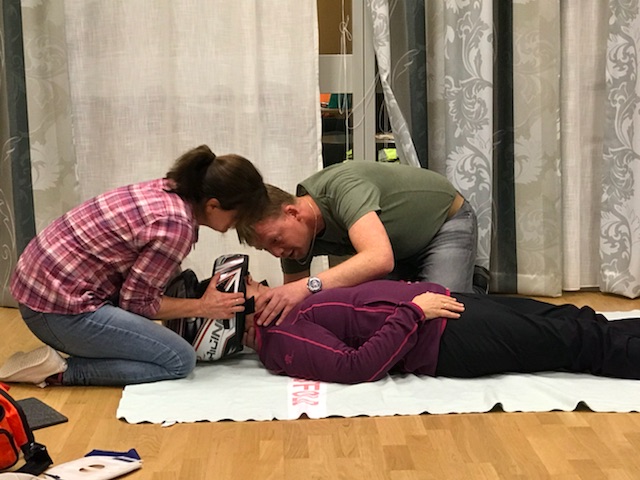 